22.05.2020 piątekŚwięto mamy i tatyCele: wyszukiwanie rymów, usprawnianie sprawności fizycznej oraz manualnej 1. Zestaw ćwiczeń gimnastycznych Pomagamy tacie – rodzic opowiada o czynnościach jakie wykonuje tata w domu, a dzieci starają się je odwzorować, np. wbijamy gwoździe, tniemy drewnoMajowy deszczyk – rodzic rozkłada na dywanie np. kółeczka, dziecko przeskakuje po nich jak po kałużach2. Nasze rymowanki – rodzic przygotowuje obrazki, rozkłada je na dywanie, a dzieci podaja ich nazwy i z pomocą rodzica próbują odszukać nawę obrazka, która się rymuje ( np. kot – płot, koń – słoń)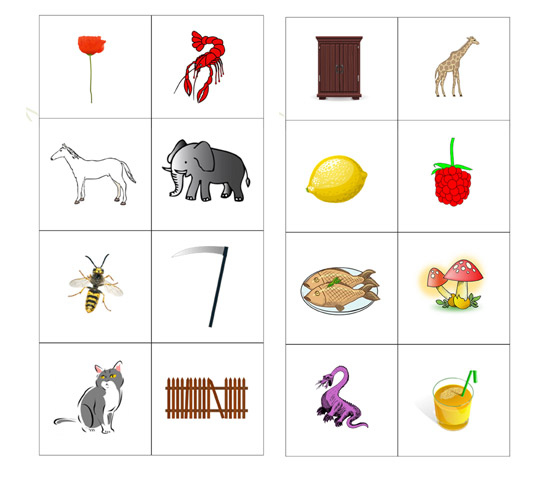 3. Grafomotoryka – rysuj po śladzie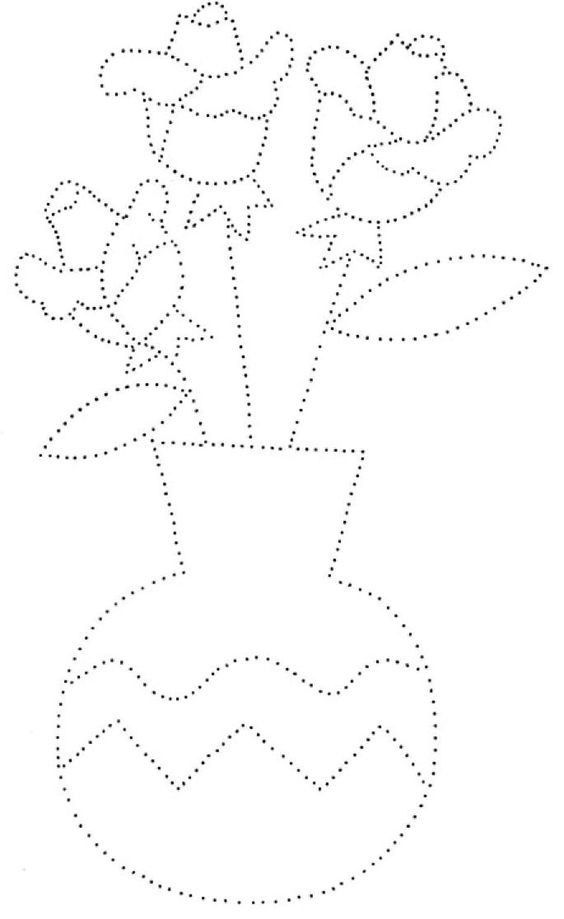 4. Wyklej plasteliną wg wzoru (do wyboru)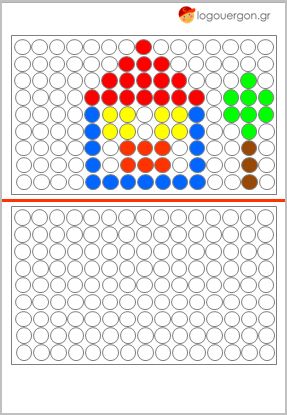 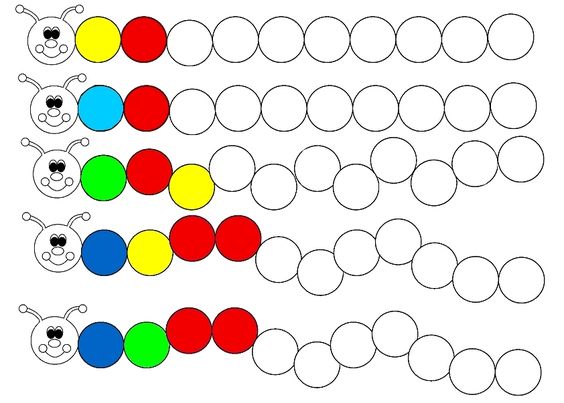 